Application Purpose & GuidelinesThe purpose of this application packet is to outline the skill sets of the Project SEARCH intern candidate. This application enables the Selection Committee to properly assess each candidate’s skills, abilities and background.  References may be contacted by the Selection Committee to gather additional information.  Our final goal is to select individuals who will be successful in a Project SEARCH program and reach the outcome of competitive employment.Project SEARCH will run from August 1,2021-May 5,2022Submit the completed application by May 1, 2022 toCentral Valley Regional Center, David Keosheyan, Employment Specialist                                                       4615 N. Marty, Fresno CA, 93722-4186 or dkeosheyan@cvrc.orgThe applicant may be required to pass a criminal background check and/or drug screen.Project SEARCH requirements: Applicant must be between ages 20 and 39. Ages 20-22 must have a HS DiplomaApplicant must meet eligibility requirements for Central Valley Regional Center (CVRC) and the Department of Rehabilitation (DOR).Applicant must have independent personal hygiene and grooming skills.Applicant must have independent daily living skills.Applicant must maintain appropriate behavior and social skills in the classroom and workplace.Applicant must take direction to change behavior.Applicant must be able to communicate effectively.Applicant must have the desire to explore transportation options, including public transportation when available, and to be trained to travel independently.Applicant must have the ability to pass a drug screen and felony check.Applicant must have immunizations up to date.Applicant must have the desire to work competitively at the conclusion of the Project SEARCH program.  Applicant must be willing to enroll in Continuing Education through Fresno Pacific University.Project SEARCH Application Packet Check list The purpose of this application packet is to outline the skill set of the Project SEARCH intern. Please include the following with your application:Completed Application PacketExit Individual Education Plan (IEP) including Transition Goals (if available) Documentation of any formal training, i.e. Workability, Employment training (If applicable)Copy of Health Insurance card  Current PhotoCopy of Birth Certificate or State ID or Driver’s LicenseCopy of Social Security card or tax payer IDApplication PERSONAL DATAName:     _____________________________________________________________________		Last				First				MiddleSS#:	    _________________    Date of Birth: _____________    	 Male	 FemaleAddress: _____________________________________________________________________		Street				City				ZipPhone number: ______________________     Email__________________________________Service Coordinator: ___________________________________________________________Emergency Contact Name: ______________________________________________________Address: _____________________________________________________________________		Street				City				ZipEmergency Contact Home Phone: ________________	Cell Phone: __________________EMPLOYMENT BACKGROUND:List jobs you do or have done in school or in the community:Have you ever been fired from a job?  If yes, please explain:Have you ever quit a job?  If yes, please explain:After the Project SEARCH program is completed, do you plan on getting and maintaining a   TRANSPORTATION:How do you plan to get to Project SEARCH?INDEPENDENT LIVINGList any side effects of medications that may affect an internship or employment:________________________________________________________________________________________________________________________________________________________List any health or medical conditions that may affect job placement:  Please list any limitations that may affect an internship rotation or employment:BEHAVIORAL SUMMARY:Do you have any behaviors that might affect a successful job placement? Application Response Question Why do you want to participate to Project SEARCH?  (Applicant must complete)List Three References (Non-Related):Name of person who assisted with this application (if applicable):Employer/OrganizationJob TitleJob DutiesSupervisor NameDatesContact NumberPaidUn-paidYes    NoYes    NoFull time jobFull time jobor   a Part time job?or   a Part time job?Where or with what kind of Organization?How many days/hours per week?How many days/hours per week?How many days/hours per week?Where do you plan on living?	Home		Home		Home	Friends     Other _____Friends     Other _____Friends     Other _____Yes    NoPlease Explain:NameAssociation to youPhone NumberEmail Address1.2.3.NameTitlePhone NumberDateSignature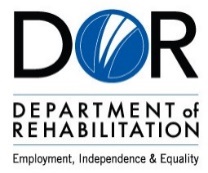 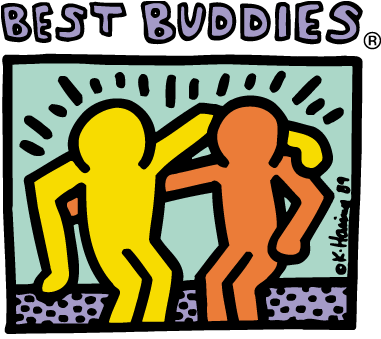 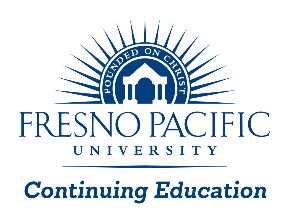 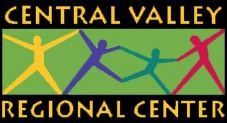 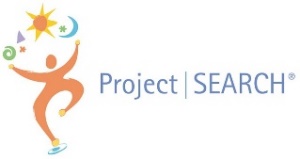 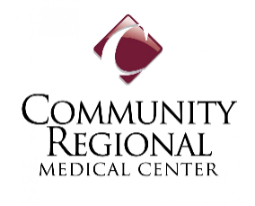 